VignetteTools of Importance: Elliptical Marquee Tool, Refine Edge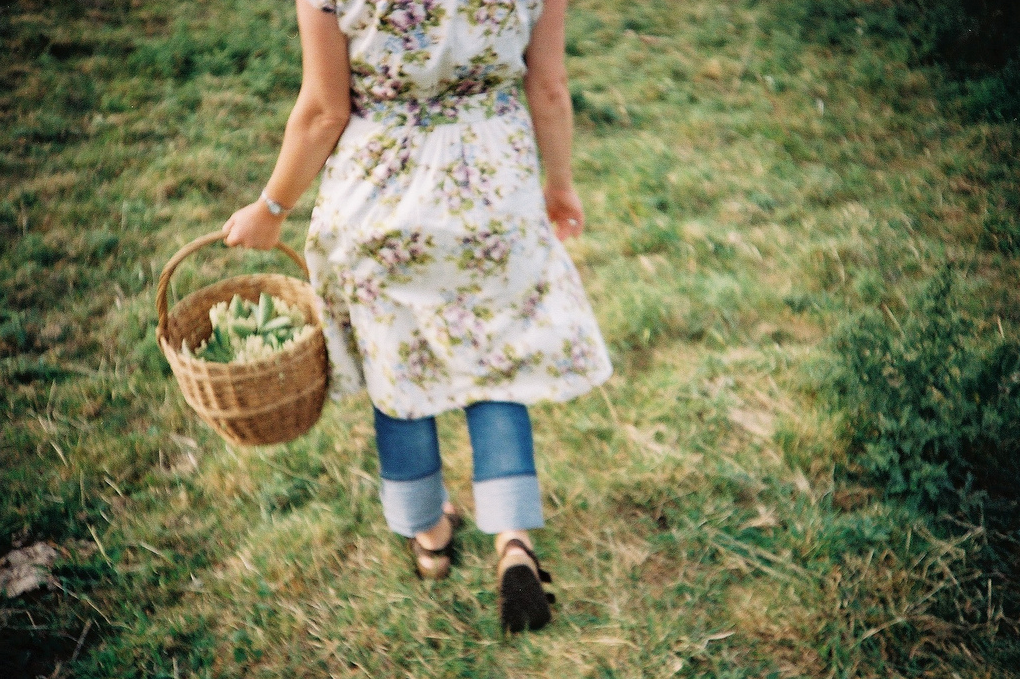 Photo assignment: take a photo with a plain/non-distracting background, add a vignette to help the viewer focus on your main subject.Photoshop DirectionsOpen ImageUse the elliptical marquee (or polygon lasso) tool to create selectionSelect  InverseSelect  Refine Edge, use the feather slider to soften edges or you can use the refine edge button 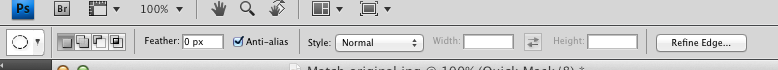 Apply Levels AdjustmentUse mid-tone slider to darken edges of your photograph